LA FISCALITE IMMOBILIERE A DESTINATION DES TRANSACTIONNAIRES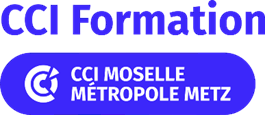 1 jour / 7 heures320 € / persOBJECTIFSMaîtriser l’essentiel de la fiscalité immobilière.Vous permettre de conseiller efficacement vos clients désireux d’investir dans l’immobilier locatif.PUBLICAgents immobiliers, collaborateurs en transaction.PRÉREQUISPas de prérequis.OUTILS ET METHODOLOGIE PÉDAGOGIQUEPoint en amont de la formation avec restitution du besoin client.Point en fin de journée de formation, recueil des impressions, régulation sur les autres journées en fonction de l’évolution pédagogique.Évaluation à chaud en fin de formation, débriefing sur l’écart éventuel, formalisation d’une régulation sur les points soulevés.MOYENS D’ENCADREMENT DE LA FORMATION CCI Formation s’engage à adapter chaque formation aux besoins réels du stagiaire. L’animation est basée sur une pédagogie active, avec des exercices pratiques et personnalisés qui permet l'ancrage en temps réel. Cette animation s’appuie sur une alternance d’exposés théoriques et pratiques.Vidéo-projection. Support de cours délivré à chaque participant. Travaux pratiques.LIEU DE FORMATIONCCI FORMATION – 5, rue jean-Antoine CHAPTAL 57070 METZCette formation est possible en présentiel ou en distanciel grâce à une connexion avec cotre ordinateur ou votre smartphoneMODALITES ET DELAIS D’ACCESInscription directe via son CPF - www.moncompteformation.gouv.fr/Inscription via notre bulletin d’inscription : au minimum 15 jours avant le démarrage de la sessionSi prise en charge par un OPCO : vous devez en faire la demande à votre OPCO un mois avant le démarrage de la sessionCONTACTSTéléphone : 	03 87 39 46 66Mail :  		formationcontinue@moselle.cci.frACCESSIBILITE CCI Formation Metz est totalement accessible aux personnes en situations d’handicap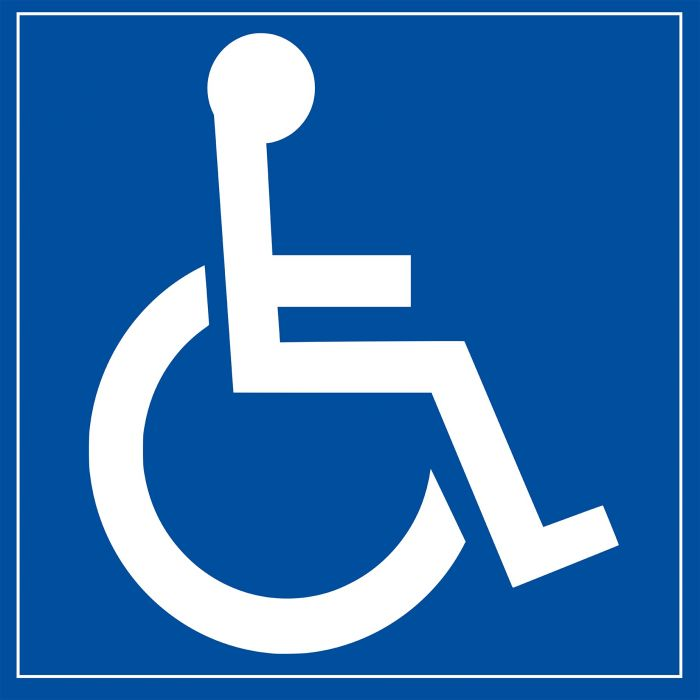 Nos intervenants savent adapter leurs méthodologies pédagogiques en fonction des différentes situations d’handicapPROGRAMMELOI DE FINANCE ET BUDGET DE L’ETATLoi de Finance 2020Projet de Loi de Finance 2021IMPOT SUR LE REVENU ET TRAITEMENT DES REVENUS CATEGORIELSRevenus des locations nues Revenus des locations meublées PRINCIPAUX DISPOSITIFS D’INCITATIONS FISCALES ET LEURS INCIDENCES SUR L’IMPOT A PAYERPINELCENSI BOUVARDINVESTIR EN CONVENTIONNANT SON LOGEMENT A l’ANAHTVA ET DROITS D’ENREGISTREMENTPLUS-VALUES IMMOBILIERESNOUVEAUTES FISCALES IFIPrélèvement à la source et déclaration des revenus locatifsPrime énergie Dispositif « Denormandie »SUIVI ET ÉVALUATION DES RÉSULTATSDocument d’évaluation de satisfaction, test des acquis, attestation de présence, attestation de formation individualisée.DATES Site de Metz (autre sur demande)21 mai 202120 septembre 202129 novembre 2021DISPOSITIONS PRATIQUESEffectif maximum : 8 participantsPOUR ALLER PLUS LOINStratégies en matière d’investissements immobiliers.CCI Formation Moselle Métropole Metz - 5, rue Jean-Antoine Chaptal 57070 METZ03 87 39 46 00 - formationcontinue@moselle.cci.fr - www.cciformation.orgSIRET :  185 722 022 00125 – N° de déclaration d'activité : 41 57 P 000 957